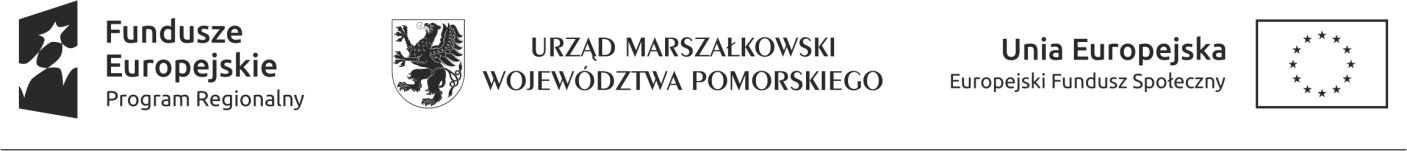 Regulamin Konkursu "Srebrne Serce"organizowanego w ramach projektu  „Srebrna Sieć”§ 1ORGANIZACJA KONKURSUOrganizatorami Konkursu pod nazwą „Srebrne Serce” jest: Gminna Rada Seniorów
w  Potęgowie oraz Opiekun Wolontariatu powołany w ramach Projektu ,,Srebrna Sieć”, działający w Gminnym Ośrodku Pomocy Społecznej w Potęgowie.Celem Konkursu jest promowanie aktywności seniorów i ich zaangażowania na rzecz społeczności lokalnej.Nadzór nad prowadzeniem Konkursu sprawuje Komisja konkursowa powołana przez Organizatorów.Komisja konkursowa rozstrzyga o wynikach konkursu, wybierając laureatów zwykłą większością głosów w głosowaniu jawnym.Konkurs odbywa się w projekcie „Srebrna Sieć”, współfinansowanym z Europejskiego Funduszu Społecznego w ramach Regionalnego Programu Operacyjnego Województwa Pomorskiego na lata 2014-2020, realizowanym przez Gminny Ośrodek Pomocy Społecznej
w Potęgowie.§ 2WARUNKI UCZESTNICTWAUczestnikiem Konkursu może być osoba w wieku powyżej 60 roku życia, zamieszkująca teren Gminy Potęgowo i wyróżniająca się  szczególną aktywnością  i zaangażowaniem na rzecz społeczności lokalnej.Udział w konkursie jest równoznaczny z wyrażeniem zgody na upublicznienie wizerunku zgodnie z zapisami ustawy z dnia 4.02.1994r. o prawie autorskim i prawach pokrewnych (t.j.: Dz.U. z 2019r. poz. 1231 z późn. zm.)Uprawnionymi do zgłaszania kandydatów (za ich zgodą) są: pełnoletnie osoby fizyczne, podmioty publiczne, jednostki prywatne, organizacje pozarządowe, kościoły, związki wyznaniowe, inne podmioty działające w sferze społecznej.Członkowie Komisji konkursowej nie mogą zgłaszać kandydatów ani kandydować w Konkursie.Zgłoszenie kandydata do Konkursu powinno zostać dokonane na formularzu zgłoszeniowym,
stanowiącym załącznik nr 1 do niniejszego regulaminu.Formularz zgłoszeniowy należy złożyć osobiście lub listownie na adres Gminnego Ośrodka Pomocy Społecznej w Potęgowie, ul. Szkolna 2, pok. nr 10 – do dnia 12.10.2020r. do godz. 15.30, w zaklejonej kopercie z dopiskiem „Konkurs Srebrne Serce”.  Za dzień dostarczenia zgłoszenia przyjmuje się dzień wpływu formularza zgłoszeniowego do siedziby Gminnego Ośrodka Pomocy Społecznej w Potęgowie.Zgłoszenie pozostaje bez rozpoznania w przypadku rezygnacji kandydata lub złożenia formularza po terminie.Nadesłane zgłoszenia nie podlegają zwrotowi.§ 3WYBÓR LAUREATÓWKomisja konkursowa do dnia 30.10.2020r. dokona oceny zgłoszonych kandydatur i wyboru laureatów, na podstawie niżej wymienionych kryteriów: osiągnięcia kandydata w obszarze działań na rzecz społeczności lokalnej,wyróżniająca się postawa społeczna,podejmowanie inicjatyw lokalnych,promowanie działań seniorów i polityki senioralnej- w oparciu o formularz oceny formalnej i merytorycznej, stanowiący załącznik nr 2 do niniejszego regulaminu.Informacja o laureatach konkursu promująca ich dokonania i działalność zostanie upowszechniona na stronach internetowych: www.gopspotegowo.pl, www.srebrnasiec.pl, www.potegowo.pl .   Komisja konkursowa przyzna trzy nagrody dla laureatów Konkursu. Wyłonione zostanie:I miejsce – nagroda o wartości 300,00 zł (karta upominkowa)  oraz okolicznościowa statuetka i dyplom,II miejsce – nagroda o wartości 200,00 zł (karta upominkowa) oraz okolicznościowa statuetka i dyplom,III miejsce – nagroda o wartości 100,00 zł (karta upominkowa) oraz okolicznościowa statuetka i dyplom.Laureaci Konkursu nie mogą przenieść prawa do otrzymania nagrody na osoby trzecie.Nagrody zostaną wręczone laureatom Konkursu podczas spotkania zorganizowanego  w m-cu listopadzie 2020r. z okazji Ogólnopolskiego Dnia Seniora.Od rozstrzygnięcia Komisji konkursowej w sprawie wyłonienia Laureatów nie przysługuje żadne odwołanie, a rozstrzygnięcie jest ostateczne. § 4POSTANOWIENIA KOŃCOWEPrzystąpienie do Konkursu jest równoznaczne z zapoznaniem się i akceptacją postanowień niniejszego Regulaminu.Organizator jest uprawniony do zmiany postanowień niniejszego Regulaminu, o ile nie wpłynie to na pogorszenie warunków uczestnictwa w Konkursie.Zmiana postanowień niniejszego Regulaminu następuje w formie pisemnej pod rygorem nieważności.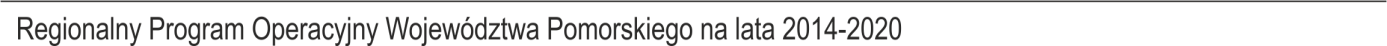 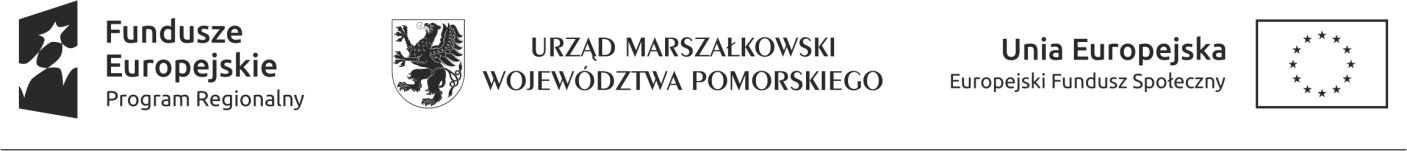                                                                                                                            Załącznik nr 1 do Regulaminu Konkursu „Srebrne  
                                                                                                                           Serce”FORMULARZ ZGŁOSZENIOWY KANDYDATA DO KONKURSU „SREBRNE SERCE” DANE KONTAKTOWE  ZGŁASZANEGO KANDYDATAImię i nazwisko………………………………………………………………………………………………….……Data urodzenia…………………………………………………………………………………………………………Adres zamieszkania………………………………………………………………………....…………….………………Telefon kontaktowy………………………………………………………………………………………………..………UZASADNIENIE ZGŁOSZONEJ KANDYDATURYOpisz dokonania zgłaszanego kandydata - osiągnięcia, postawę społeczną, podejmowane inicjatywy lokalne, promowanie działań seniorów i polityki senioralnej. Mile widziane zdjęcia, dokumenty potwierdzające opinię.…………………………………………………………...……………….……………………………………………………………………………………………………………………………………………………………………………………..…………………………………………..……………………………………………………………………………………………………………………....………………………………………………………………………………………………….………..…………………..…………………………………………………………………..……………………………………………………………………………………………………………………………………………….…………………………………………………..……………….………………………………………………………………………………………………………………………………………………………………………………………………………………....………………………………………………………………………………………………………………………………………………………………………………………………………………..…………………..………………………………………………………………………………………………………………………………………………………………………………………………………………………….…………………………………………………………………………………...………………………………………………………………………………………………………………………………ZGODA KANDYDATAWyrażam zgodę na udział w Konkursie „Srebrne Serce” i upublicznienie mojego wizerunku. Oświadczam, że zapoznałem/-am się z Regulaminem Konkursu i zgadzam się z jego treścią oraz przyjmuję do wiadomości, iż:Administratorem  moich  danych osobowych będzie Zarząd Województwa Pomorskiego pełniący funkcję Instytucji Zarządzającej (IZ) dla Regionalnego Programu Operacyjnego Województwa Pomorskiego na lata 2014-2020 (RPO WP 2014-2020), mający siedzibę przy  ul. Okopowej 21/27 w Gdańsku (80-810);Administrator wyznaczył inspektora ochrony danych, z którym można się skontaktować poprzez email: iod@pomorskie.eu lub telefonicznie 58 32 62 518 i pisemnie na adres siedziby administratora. Z inspektorem ochrony danych można się kontaktować we wszystkich sprawach dotyczących przetwarzania danych osobowych oraz korzystania z praw związanych z przetwarzaniem danych; Moje dane osobowe będą przetwarzane na podstawie art. 6 ust. 1 lit. c i art. 9 ust. 2 lit. b RODO - w związku z organizacją Konkursu „Srebrne Serce” w projekcie „Srebrna sieć”  w ramach Regionalnego Programu Operacyjnego Województwa Pomorskiego na lata 2014-2020 (RPO WP 2014-2020);Moje dane osobowe będą przetwarzane przez Instytucję Zarządzającą – Zarząd Województwa Pomorskiego oraz zostały powierzone do przetwarzania beneficjentowi realizującemu Projekt  - Gminie Potęgowo/Gminnemu Ośrodkowi Pomocy Społecznej w Potęgowie;Moje dane osobowe będą przechowywane do czasu zakończenia procesu archiwizacji dokumentacji Projektu „Srebrna Sieć” tj. do 31.12.2028r.;Posiadam prawo do żądania od administratora dostępu do swoich danych osobowych oraz ich sprostowania, usunięcia lub ograniczenia przetwarzania;Ma prawo wniesienia skargi do Prezesa Urzędu Ochrony Danych Osobowych, jeżeli uznam, że przetwarzanie danych osobowych narusza przepisy RODO;Podanie danych osobowych jest niezbędne do realizacji ustawowych obowiązków IZ RPO WP związanych z procesem aplikowania o środki unijne i budżetu państwa oraz realizacji projektów w ramach Regionalnego Programu Operacyjnego Województwa Pomorskiego na lata 2014-2020. Jestem zobowiązany/a do ich podania, a konsekwencją niepodania danych osobowych będzie brak możliwości uczestnictwa w konkursie;Dane osobowe mogą być przekazywane organom administracji publicznej oraz innym podmiotom, wyłącznie na podstawie obowiązujących przepisów prawa; Moje  dane osobowe nie będą przetwarzane w sposób zautomatyzowany (nie ma profilowania).……………………………….                                                              ………………………………….(miejscowość, data)                                                                               (czytelny podpis kandydata)DANE KONTAKTOWE OSOBY/ORGANIZACJI ZGŁASZAJĄCEJ KANDYDATA(zaznaczyć/wypełnić odpowiednio)□ osoba fizyczna □ podmioty publiczny□ jednostka prywatna□ organizacja pozarządowa□ kościół, związek wyznaniowy□ inny podmiotPełne dane organizacji zgłaszającej kandydata………………………………………………………………………………………………………………………………Imię i nazwisko osoby zgłaszającej kandydata…………………………………………………………………………………………………………Telefon kontaktowy…………………………………………………………………………………………………………ZGODA ZGŁASZAJĄCEGOOświadczam, że zapoznałem/-am się z Regulaminem Konkursu i zgadzam się z jego treścią oraz przyjmuję do wiadomości, iż:Administratorem  moich  danych osobowych będzie Zarząd Województwa Pomorskiego pełniący funkcję Instytucji Zarządzającej (IZ) dla Regionalnego Programu Operacyjnego Województwa Pomorskiego na lata 2014-2020 (RPO WP 2014-2020), mający siedzibę przy  ul. Okopowej 21/27 w Gdańsku (80-810);Administrator wyznaczył inspektora ochrony danych, z którym można się skontaktować poprzez email: iod@pomorskie.eu lub telefonicznie 58 32 62 518 i pisemnie na adres siedziby administratora. Z inspektorem ochrony danych można się kontaktować we wszystkich sprawach dotyczących przetwarzania danych osobowych oraz korzystania z praw związanych z przetwarzaniem danych; Moje dane osobowe będą przetwarzane na podstawie art. 6 ust. 1 lit. c i art. 9 ust. 2 lit. b RODO - w związku z organizacją Konkursu „Srebrne Serce” w projekcie „Srebrna sieć”  w ramach Regionalnego Programu Operacyjnego Województwa Pomorskiego na lata 2014-2020 (RPO WP 2014-2020);Moje dane osobowe będą przetwarzane przez Instytucję Zarządzającą – Zarząd Województwa Pomorskiego oraz zostały powierzone do przetwarzania beneficjentowi realizującemu Projekt  - Gminie Potęgowo/Gminnemu Ośrodkowi Pomocy Społecznej w Potęgowie;Moje dane osobowe będą przechowywane do czasu zakończenia procesu archiwizacji dokumentacji Projektu „Srebrna Sieć” tj. do 31.12.2028r.;Posiadam prawo do żądania od administratora dostępu do swoich danych osobowych oraz ich sprostowania, usunięcia lub ograniczenia przetwarzania;Ma prawo wniesienia skargi do Prezesa Urzędu Ochrony Danych Osobowych, jeżeli uznam, że przetwarzanie danych osobowych narusza przepisy RODO;Podanie danych osobowych jest niezbędne do realizacji ustawowych obowiązków IZ RPO WP związanych z procesem aplikowania o środki unijne i budżetu państwa oraz realizacji projektów w ramach Regionalnego Programu Operacyjnego Województwa Pomorskiego na lata 2014-2020. Jestem zobowiązany/a do ich podania, a konsekwencją niepodania danych osobowych będzie brak możliwości uczestnictwa w konkursie;Dane osobowe mogą być przekazywane organom administracji publicznej oraz innym podmiotom, wyłącznie na podstawie obowiązujących przepisów prawa; Moje  dane osobowe nie będą przetwarzane w sposób zautomatyzowany (nie ma profilowania).……………………………….                                              ………………………………………………..(miejscowość, data)                                                              (czytelny podpis osoby zgłaszającej kandydata/                                                                                               osoby uprawnionej do reprezentacji organizacji)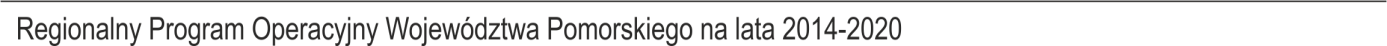 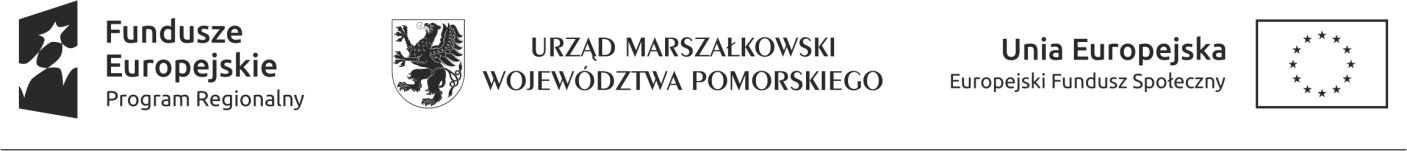                                                                                                                           Załącznik nr 2 do Regulaminu Konkursu „Srebrne 
                                                                                                                          Serce”Karta oceny formalnej i merytorycznej w Konkursie „Srebrne serce”Dane kandydata:Imię i nazwisko………….…………………………………………………………………………….……Data urodzenia………………………………………………………………………………..………..…Adres zamieszkania……….………………………………………………....…………….……….………Telefon kontaktowy……………………………………………………………………………..…...……Ocena formalna kryteria dot. kandydata: mieszkaniec Gminy Potęgowo, ukończone 60 lat, zgoda kandydata, kryteria dot. zgłoszenia: zgłoszenie zostało złożone w terminie, zawiera wymagane informacje i podpisy, zostało złożone przez osobę/podmiot uprawniony, kandydat nie jest członkiem Komisji konkursowejNie stwierdzono/stwierdzono* braki formalne – jakie? ……………………………..………………………………...……………………………………………………………………………………………………………………………………2.  Ocena merytorycznakryteria:osiągnięcia kandydata w obszarze działań na rzecz społeczności lokalnej,wyróżniająca się postawa społeczna,podejmowanie inicjatyw lokalnych,promowanie działań seniorów i polityki senioralnejOcena Komisji konkursowej: ………………………………………………………………………………………………………………………………………………………………………………………………………………………………………………………………………………………………………………………………………………………………………………………………………………………………………………………………………………………………………………………………Wynik przeprowadzonego głosowania: ……………………………………………………………………………………..Podpisy członków komisji konkursowej:……………………..…………………….……………………..………………..…………………………..*zaznaczyć odpowiednio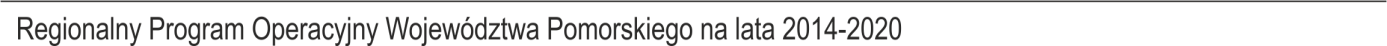 